ПРИКАЗ № 51- Пг. Петропавловск-Камчатский 				  от  02    августа 2017 годаВ целях приведения нормативных правовых актов Министерства территориального развития Камчатского края в соответствие с законодательством Российской Федерации ПРИКАЗЫВАЮ:Приказ Министерства территориального развития Камчатского края от 10.07.2013 № 54-п «Об утверждении положения «О порядке расходования местными бюджетами субвенций из краевого бюджета на исполнение отдельных государственных полномочий по образованию и организации деятельности административных комиссий» признать утратившим силу.Настоящий приказ вступает в силу через 10 дней после дня его официального опубликования.   И.О. Министра								      Л.А. Столярова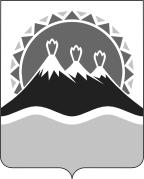 МИНИТЕРСТВО ТЕРРИТОРИАЛЬНОГО РАЗВИТИЯ  КАМЧАТСКОГО КРАЯО признании утратившим силу приказа Министерства территориального развития Камчатского края от 10.07.2013 № 54-п «Об утверждении положения «О порядке расходования местными бюджетами субвенций из краевого бюджета на исполнение отдельных государственных полномочий по образованию и организации деятельности административных комиссий» 